Entrepreneurship 12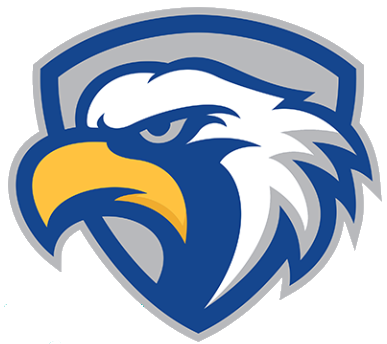 Ms. Legault – she/herWork Email: alegault@sd46.bc.caWebsite: http://www.mslegault.weebly.comGmail: alegault@g46.caEntrepreneurship 12 focuses on the following big ideas:Design for the life cycle includes consideration of social and environmental impacts.Services and products can be designed through consultation and collaboration.Tools and technologies can be adapted for specific purposes.This course is conducted through lecture, engaging activities, group paced instruction, hands-on practice, and discussion. Assignments range from a mix of daily assignments, time keyboarding tests, vocabulary quizzes, projects graded on effort/attempt as well as projects graded on overall appearance and completion of given requirements.Units for this course may include:Entrepreneurship basicsTurning ideas into a business/business decisionsEthics and social responsibilityUnderstanding the marketBusiness plan basics/business plan projectMarket research/marketing plansAdvertisingRequired MaterialsThree ring binder and dividers (see below for suggestions)Lined PaperWriting Utensils: pens, pencilsSchool Gmail account for Google Classroom UsageLesser Used Supplies: colouring supplies, rulers, highlighters, etc.Suggested Dividers:NotesClasswork/AssignmentsProjectsLined PaperThe breakdown of assignments will be divided into the following:Classroom ExpectationsDear Parents/Guardians,If you have any information regarding your student that you feel it is important for me to know to help your student’s success, please inform me at your earliest convenience.  I want all my students to succeed and parental support is an important element of that.  If you have any questions, comments or concerns about your child’s learning in this course, please do not hesitate to contact me either by phone or email.  However, email will be the most efficient method of communication.  Please take the time to go through this course outline with your student so you are both clear on my expectations and what we will be covering in this course.Ms. Ashley LegaultEnglish, Entrepreneurship, Social Studiesalegault@sd46.bc.cahttp://www.mslegault.weebly.com--------------------------------------------------------------------------------------------------------------------------------------------------Please sign and date below and have your student return the signed slip to me. Student SignatureStudent Name (please print)Parent/Guardian SignatureParent/Guardian Name (please print)Preferred contact phone numberParent/Guardian email address Term BreakdownTests/Quizzes25%Classwork/Assignments25%DailyPoints10%Projects40%Semester BreakdownTerm 345%Term 445%Final Assessment10%Classroom Behaviour
Respect: Essentially, be respectful and treat others the way you want to be treated. This class must be safe place where people are not afraid to share their thoughts, ideas, feelings or work.  Be supportive of your classmates rather than derisive or cutting.  Rude behaviour or comments will not be tolerated. ​Be Prepared: You must come to class with any supplies that will be necessary for your learning, ie. binder, writing utensils, book. 
Talking: If I am talking, then you should not be talking.  If your classmate is talking, then you should not be talking.  If you are talking, then no one else should be talking.  Listening is important.
Eating and Drinking: You may eat in class, if you bring your food to class with you.  Don't bring anything in that is particularly noisy or smelly. Do not bring excessively sugary snacks into my classroom.  Drinks like water, juice, coffee, or tea are fine, but you are not allowed to bring slushies, energy drinks, or large bottles of pop to my class.  They will be confiscated until the end of class.  I expect you to clean up anything you bring into my classroom.  If I have to clean up after you, I will ban food, and drinks other than water, from my classroom.
Swearing: Swearing is prohibited in my classroom.  I will call you on any language I hear.  Phones: You can bring your phone to class, but it shouldn’t be out unless I have asked you to look something up or to use it. If you are working quietly you may listen to music; however, during lectures, discussions, and silent reading, I do not want to see any phones out.  If I see you using your phone I will take it until the end of the class.  If it becomes a recurring problem we will have to re-evaluate the issue, and it may be turned in to the principals. 
Devices: If you want to bring your laptop, or tablet to class to write assignments/take notes that is fine.  However, you must keep on task.  If you are off task, you will not be allowed to bring it. School devices must be treated with respect.Leaving: If you need to leave the class to go to the bathroom or to your locker, please raise your hand and ask. AttendanceLateness: I expect that you will come to class on time. If you are late. enter the classroom quietly and with minimal disruption to the lesson or your peers. If your lateness becomes an issue, we will talk.
Absences: If you are aware in advance that you're going to miss class, please come speak to me about any homework that will be missed.  If you are sick, please come speak to me about what you missed once you are well, or send me an email.  This will show accountability and responsibility. Ultimately, the best learning experience will come from being in class, so it is important that you attend class as much as possible.Website: I have a website where I post what we have done in class.  If you miss a class, you can check what we did on there.  Handouts will be posted there as well. Leaving Early: If you have to leave class early, please inform me at the start of class, give me a reason, and proof of parent/guardian permission to leave early.Assignments
Homework: I will try my best not to give much homework and to ensure you have adequate time to complete your assignments.  Most homework assigned will be due to an inability to complete it during class time.  I expect all homework to be turned in on the given deadline. (There may be some exceptions to this.)
Due Dates: All assignments will be given a deadline. I expect assignments to be in by that deadline, unless an extension (see below) has been requested. Late assignments will not receive feedback.  Extensions: If you need an more time on an assignment, please send me an email.  I would much rather extend the deadline for you, then for you to send me work that is not your best.  When requesting an extension, propose an alternate due date (w/in reason) and include your reason why; then turn in your assignment by the agreed upon deadline.
Plagiarism: Plagiarism is absolutely, 100% unacceptable.  You will receive a zero for all work I find to be plagiarized. If it is a first-time situation I may offer you an opportunity to re-write.   That is not a guarantee though, so don't even risk it.
Swearing: Swearing is prohibited in assignments. Rewrites/Resubmissions: You may only redo an assignment if you are completely caught up on everything else in the class.  Rewrites are permissible on assignments that received a failing mark or less than an A (86%), but all other assignments must be completed.
Quizzes/Tests
Quizzes: I will try to keep all of my quizzes to one-page double sided with no more than twenty marks total. 
Tests: I will always try to keep tests within a length that they could feasibly be completed within class time.  If they cannot be, I will offer you a space where you can come to finish it or an additional class period to write it.
Plagiarism: Copying from a classmate's test or bringing in an unauthorized cheat sheet will result in a zero on your test/quiz.Rewrites: I do not allow rewrites on tests/quizzes.  If your test/quiz mark is lower than an A (86%), please see me for an appropriate bonus assignment.Phones: The use of phones is strictly prohibited during a test or quiz.OtherFlex: If you owe me a summative assignment, or more than three informal assignments, you will be required to stay for Flex if it falls immediately after our class in order to catch up.  If not required to stay, you are welcome to stay and work on whatever you need to.Office Hours: One day a week, I promise to be in my classroom at lunch for extra help/assistance.  If you need more time to work you can come then, etc., I will be there.  The day is Tuesday.Lost Handouts: There are two places where you can check for a misplaced handout: my classroom website, or the extra handout bin for your subject on the shelf near the door. Check there before you ask.App: Chatelech has an app called Chatelech2Go, and you can use it to get updates from the school and your classes.  I will be trying to use it to send reminders about homework throughout the year.  If you subscribe and let me know that you have, you will receive a treat.Other: If there is anything else you’re unclear on, just ask.